Консультация для родителей «Пальчики играют — речь развивают»Пальчиковые игры имеют важное значение в воспитании дошкольников. Ведь такие игры – это не только увлекательные и эмоциональные занятия, но и замечательные упражнения для развития мелкой моторики. По сути, пальчиковые игры, выполняют функцию массажа и гимнастики рук и ног малыша, которые влияют на детский организм наилучшим образом. Кроме того, во время игр, развивается речь ребенка и раскрывается творческая деятельность. Таким образом, во время игры ребенок научится самостоятельно играть при помощи пальчиков и рук, а также заучит интересные стишки, которые являются незаменимым дополнением пальчиковой игры.Кроме того, игры с пальчиками создают благоприятный эмоциональный фон, развивают умение подражать взрослому, учат вслушиваться и понимать смысл речи, повышают речевую активность ребёнка; развивается память воображение и фантазия.Пальчиковые игры дают возможность родителям и воспитателям играть с малышами, радовать их и, вместе с тем развивать речь и мелкую моторику. Благодаря таким играм ребёнок получает разнообразные сенсорные впечатления, у него развивается внимательность и способность сосредотачиваться. Такие игры формируют добрые взаимоотношения между детьми, а также между взрослым и ребёнком.Суть игры состоит в том, чтобы научить ребенка с помощью пальцев изображать какие-то предметы или живых существ. При этом все движения пальцев должны объясняться малышу. и так далее. После того, как ребенок научится сам выполнять упражнения, можно попытаться разыграть сценки или небольшие сказки, распределив роли между собой и ребенком (например, встреча ёжика и зайчика в лесу). Вот несколько примеров таких упражнений: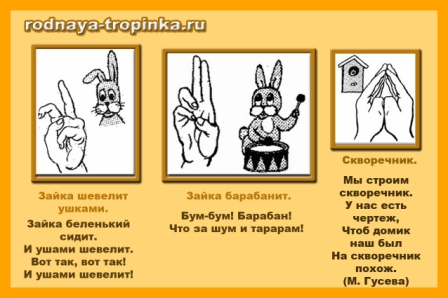 ПАЛЬЧИКОВЫЙ ТЕАТР - это игра, в которую можно играть всей семьёй:• стимулирует развитие мелкой моторики;• знакомит ребенка с такими понятиями как форма, цвет, размер;• помогает развивать пространственное восприятие (понятия: справа, слева, рядом, друг за другом и т. д.) ;• развивает воображение, память, мышление и внимание;• помогает развивать словарный запас и активизирует речевые функции;• формирует творческие способности и артистические умения;• знакомит с элементарными математическими понятиями; Потешки для мелкой моторикиВАРЕЖКАМаша варежку надела: (сжать пальцы в кулак)"Ой, куда я пальчик дела?Нету пальчика, пропал,В свой домишко не попал". (все пальцы разжать, кроме большого)Маша варежку сняла:"Поглядите-ка, нашла! (разогнуть оставшийся согнутым палец)Ищешь, ищешь - и найдешь,Здравствуй, пальчик, как живешь? " (сжать пальцы в кулачок)ЗАМОКНа двери висит замок. (соединить пальцы обеих рук в замок)Кто его открыть бы мог? (пальцы сцеплены в замок, руки тянутся в разные стороны)Постучали, (не расцепляя пальцы, постучать ладонями друг о друга)Покрутили, (покрутить сцепленные руки в запястьях)Потянули (пальцы сцеплены в замок, руки тянутся в разные стороны)И открыли. (расцепить пальцы)Используйте в своей практике пальчиковые игры, которые приносят хорошее настроение, положительные эмоции, смех и радость, и всегда помогают нам быть здоровыми. Не забывайте искренне улыбаться глазами и наполнять сердце своё радостью. Это защитит вас от всех болезней.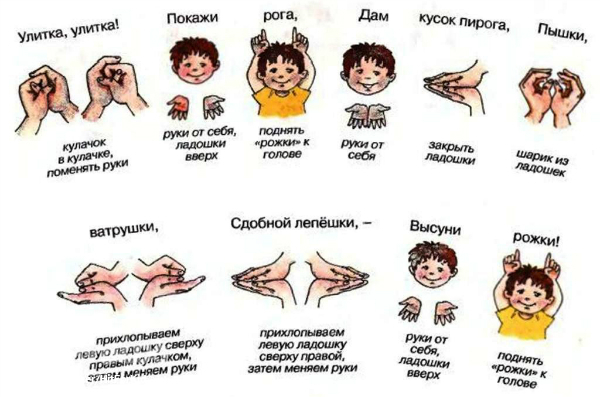 